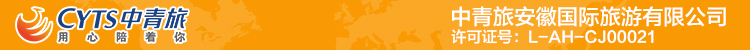 【秋游牯牛降】石台牯牛降+蓬莱仙洞+西黄山农旅度假区+池州杏花村2日游（A线醉山野、B线怪潭漂流行程单门票全含 赠送1早3正餐 升级一顿19菜1汤自助正餐行程安排费用说明自费点其他说明产品编号XRJQ20220001出发地合肥市目的地池州市-石台县行程天数2去程交通汽车返程交通汽车参考航班早上6：30黄山路学苑大厦集合（以导游短信通知为准）早上6：30黄山路学苑大厦集合（以导游短信通知为准）早上6：30黄山路学苑大厦集合（以导游短信通知为准）早上6：30黄山路学苑大厦集合（以导游短信通知为准）早上6：30黄山路学苑大厦集合（以导游短信通知为准）产品亮点景点大门票一价全含，专线导游全程服务景点大门票一价全含，专线导游全程服务景点大门票一价全含，专线导游全程服务景点大门票一价全含，专线导游全程服务景点大门票一价全含，专线导游全程服务D1D1行程详情合肥—石台早指定时间地点（以导游短信为准）前往中国原生态醉美山乡——天然氧吧石台。抵达后探秘国家4A级风景区【蓬莱仙洞】（门票70元/人已含，游览时间约2.5小时）景区位于晚唐著名诗人杜荀鹤的故乡石台县杜村村，是一个多层次、多阶段、多堆积形态的大型溶洞。游览区总面积达4万多平方米,分天洞、中洞、地洞、地下河四层结构，造型奇特，曲折回环，气势恢宏，佳景遍布。有迎宾厅、探海长廊、东海龙宫、通明宫、迷仙宫、玉婵宫、银河长廊、瑶池、南海、潮音殿、送客厅等10多个景点，精彩纷呈。地洞有形态各异的巨石、淙淙不绝的地下河，中洞遍布精美的钟乳石群，若物若人，维妙维肖；天洞宏大绮丽，曲折幽深，景观奇异。其中精美绝伦的“山水壁画”，洁白无暇的“罗纱帐”，晶莹剔透的“天丝”，雄伟壮观的“千佛山”构成了“蓬莱四绝”，被誉为石台溶洞群之首，可称之为天然的博物馆。素有“黄山归来不看岳，蓬莱归来不看洞”之说。用餐早餐：X     午餐：十人一桌，8菜1汤（赠送餐不吃不退）     晚餐：十人一桌，8菜1汤（赠送餐不吃不退）   住宿普通标准2-3人间D2D2行程详情石台—合肥早餐后，开始美妙的旅程，游览【石台牯牛降】（门票90元/人已含，游览时间约3个小时，景区交通往返18元/人敬请自理) 黄山山脉向西延伸的主体、皖南三大高山之一。因其山形酷似一头牯牛，从天而降得名。“绿色、自然、原始、低碳”是牯牛降的四大主题，被32个国家驻华使节所公认的“中国原生态首选旅游目的地”。首先游览【龙门大峡谷】河马戏鳄、富有神话色彩的“龙门潭”潭水青碧如玉，峡谷幽深，生态走廊野趣横生，怪石遍布，古木如盖，有百丈岩、滚石滩、栖贤洞、隐月池、龙门飞渡、钟鼓石、碧玉潭、南国小长城，实为大自然创造的“无声的诗，立体的画”。之后走进远近闻名的“英雄村”——【严家古村】这里古树参天、松涛阵阵、溪流潺潺，徽派建筑风格的民居和祠堂掩映其间，一派“云树村边合，人家画里居”的景象。严家古村居住着东汉著名隐士严子陵的后裔，村内有保存完好的徽州民居古建筑，古磨房、古祠堂、红军标语墙、蜡烛峰、情人谷、四叠飞瀑等。之后通过参观【石台红色文化展览馆】内陈列的物品，结合图片文字介绍生动地再现那段峥嵘的硝烟岁月，了解那段激动人心的红色历史！随后随后参观【西黄山富硒文化展览馆】（门票60元/人赠送，游览时间约50分钟）该区分为两部分：【秋浦河源国家湿地公园展示馆】通过鸟类、鱼类、动物等实物标本，以及图片、展板和投影等方式充分展示秋浦河物种多样性，让您进一步感受中国原生态最美山乡的魅力。【富硒文化展示馆】从窦子明炼丹、李白五游秋浦、发现富硒村、三大富硒地、硒的现代科学以及科学补硒六大部分，通过场景、墙绘、灯光和现代多媒体科技等多种手段，将石台硒的历史，发展，发现以及硒与人体健康做一个多角度和多维度的展示。用餐早餐：简早（不占床早餐自理）     午餐：十人一桌，8菜1汤（赠送餐不吃不退）     晚餐：X   住宿温馨的家费用包含1、车费：根据成团人数安排相应的空调旅游车（保证一人一正座）1、车费：根据成团人数安排相应的空调旅游车（保证一人一正座）1、车费：根据成团人数安排相应的空调旅游车（保证一人一正座）费用不包含1、景区交通：石台牯牛降往返景交18元/人【必须自理】、杏花村景交40元/人【自愿乘坐】1、景区交通：石台牯牛降往返景交18元/人【必须自理】、杏花村景交40元/人【自愿乘坐】1、景区交通：石台牯牛降往返景交18元/人【必须自理】、杏花村景交40元/人【自愿乘坐】项目类型描述停留时间参考价格石台牯牛降往返往返景交牯牛降景交18元/人，必须自理30 分钟¥ 18.00预订须知1、游客报名时请如实填写相关信息，如有疑问请咨询报名旅行社。出游当天必须按所规定的时间、地点乘车。请提供有效出行电话，以便导游出团前一天再次通知客人出行事宜。温馨提示报名时请提供绿色安康码和个人准确信息（姓名、身份证号码、电话号码）。退改规则出发前1天退团收车损费用120元/人；当天退团不退费用保险信息《中国公民国内旅游文明行为公约》